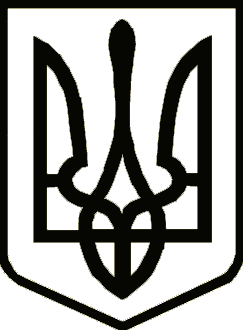 УКРАЇНАчернігівська обласна державна адміністраціяУПРАВЛІННЯ  КАПІТАЛЬНОГО БУДІВНИЦТВАН А К А ЗВід   28 липня   2021 року              Чернігів		                           № 127Про нагородження Почесною грамотою та оголошення ПодякиВідповідно до наказу начальника Управління капітального будівництва Чернігівської обласної державної адміністрації від 17 червня 2020 року № 141 «Про відзнаки Управління капітального будівництва Чернігівської облдержадміністрації», н а к а з у ю :за сумлінне виконання службових обов’язків, високий професіоналізм та           з нагоди професійного свята – Дня будівельника:1) нагородити Почесною грамотою Управління капітального будівництва Чернігівської обласної державної адміністрації:2) оголосити Подяку начальника Управління капітального будівництва Чернігівської обласної державної адміністрації: Начальник                                                                                   Богдан КРИВЕНКОТЕСТОВАОлексія-заступника начальника відділу організації будівництва та технічного нагляду Управління капітального будівництва Чернігівської обласної державної адміністрації;МАНІРКУПавлу-головному спеціалісту відділу забезпечення будівництва технічною документацією Управління капітального будівництва Чернігівської обласної державної адміністрації;МИТУСІнні-провідному інженеру відділу організації будівництва та технічного нагляду Управління капітального будівництва Чернігівської обласної державної адміністрації.